Muestra nº 1.Andalucía, población rural, hombre de 14-16 años, clase obrera, colegio público, secundaria.Muestra nº 2.Asturias, mediana ciudad, de 14 a 16 años, hombre, clase media, colegio público, secundaria. Muestra nº 3.Asturias, gran ciudad, de 14 a 16 años, hombre, clase alta, colegio público, bachillerato.Muestra nº 4.Madrid, mediana ciudad, de 17 a 19 años, hombre, clase media, colegio público, bachillerato.Muestra nº 5.Asturias, mediana ciudad, de 17 a 19 años, hombre, clase media, colegio público, bachillerato.Muestra nº 6.Asturias, mediana ciudad, de 17 a 19 años, hombre, clase media, colegio público, bachillerato.Muestra nº 7.Asturias, mediana ciudad, de 17 a 19 años, hombre, clase media, colegio público, bachillerato.Muestra nº 8.Asturias, mediana ciudad, de 17 a 19 años, hombre, clase media, colegio público, bachillerato.Muestra nº 9.Cáceres (Extremadura), rural, de 14 a 16 años, hombre, clase baja, colegio público, secundaria.Muestra nº 10.Extremadura-Badajoz, mediana ciudad, de 14 a 16 años, hombre, clase media, colegio público, secundaria.Muestra nº 11.Galicia, mediana ciudad, de 14 a 16 años, hombre, clase media, colegio público, secundaria.Muestra nº 12.Madrid, gran ciudad, de 17 a 19 años, hombre, clase alta, colegio privado, bachillerato.Muestra nº 13.Madrid, gran ciudad, de 17 a 19 años, hombre, clase alta, colegio privado, bachillerato.Muestra nº 14.Madrid, gran ciudad, de 17 a 19 años, hombre, clase alta, colegio privado, bachillerato.Muestra nº 15.Madrid, gran ciudad, de 14 a 16 años, hombre, clase alta, colegio público, secundaria.Muestra nº 16Madrid, gran ciudad, de 14 a 16 años, hombre, clase alta, colegio público, secundaria.Muestra nº 17.Madrid, gran ciudad, de 14 a 16 años, hombre, clase alta, colegio público, secundaria.Muestra nº 18.Madrid, mediana ciudad, de 14 a 16 años, hombre, clase media, colegio público, secundaria.Muestra nº 19.Madrid, gran ciudad, de 14 a 16 años, hombre, clase alta, colegio público, secundaria.Muestra nº 20.Madrid, gran ciudad, de 17 a 19 años, hombre, clase alta, colegio público, secundaria.Muestra nº 21.Madrid, rural, de 14 a 16 años, hombre, clase baja, colegio público, secundaria.Muestra nº 22.Madrid, mediana ciudad, más de 19 años, mujer, clase media, colegio público, FP o equivalente.Muestra nº 23.Madrid, mediana ciudad, de 17 a 19 años, hombre, clase media, colegio público, secundaria.Muestra nº 24.Madrid, gran ciudad, de  14 a 16 años, hombre, clase alta, colegio público, secundaria. Muestra nº 25.Madrid, mediana ciudad, de 14 a 16 años, mujer, clase media, colegio público, secundaria.Muestra nº 26.Madrid, mediana ciudad, de 14 a 16 años, mujer, clase media, colegio público, secundaria.Muestra nº 27.Madrid, gran ciudad, de 14 a 16 años, hombre, clase alta, colegio público, secundaria.Muestra nº 28.Madrid, gran ciudad, de 14 a 16 años, hombre, clase alta, colegio público, secundaria.Muestra nº 29.Madrid, mediana ciudad, de 17 a 19 años, mujer, clase media, colegio público, bachillerato.Muestra nº 30.Murcia, mediana ciudad, de 14 a 16 años, hombre, clase media, colegio publico, bachillerato.Muestra nº 31.Murcia, mediana ciudad, de 17 a 19 años, hombre, clase media, colegio público, bachillerato.Muestra nº 32.Comunidad Valenciana, mediana ciudad, más de 19 años, mujer, clase media, colegio privado, bachillerato.Muestra nº 33.Comunidad Valenciana, mediana ciudad, de 14 a 16 años, hombre, clase media, colegio privado, secundaria.Muestra nº 34Comunidad Valenciana, mediana ciudad, de 17 a 19 años, hombre, clase media, colegio privado, secundariaMuestra nº 35.Comunidad Valenciana, mediana ciudad, de 14 a 16 años, hombre, clase media, colegio privado, secundaria.Muestra nº 36.Comunidad Valenciana, mediana ciudad, de 14 a 16 años, hombre, clase media, colegio privado, secundaria.Muestra nº 37.Comunidad Valenciana, mediana ciudad, de 14 a 16 años, mujer, clase media, colegio privado, secundaria.Muestra nº 38.Comunidad Valenciana, mediana ciudad, de 17 a 19 años, hombre, clase media, colegio privado, secundaria.Muestra nº 39.Comunidad Valenciana, mediana ciudad, de 14 a 16 años, clase media, colegio público, secundaria.Muestra nº 40.Comunidad Valenciana, mediana ciudad, de 14 a 16 años, mujer, clase media, colegio privado, secundaria.Muestra nº 41.Comunidad Valenciana, mediana ciudad, de 14 a 16 años, hombre, clase media, colegio privado, secundaria.Muestra nº 42.Comunidad Valenciana, mediana ciudad, de 14 a 16 años, hombre, clase media, colegio privado, secundaria.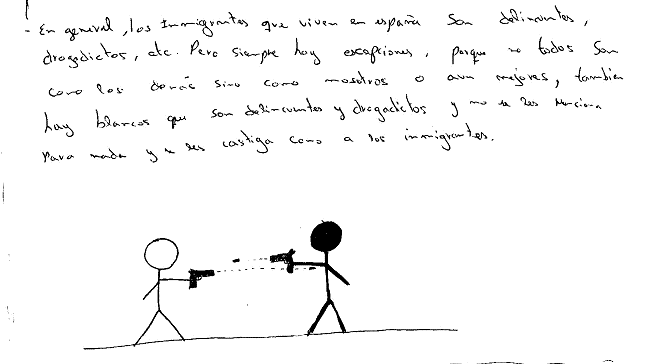 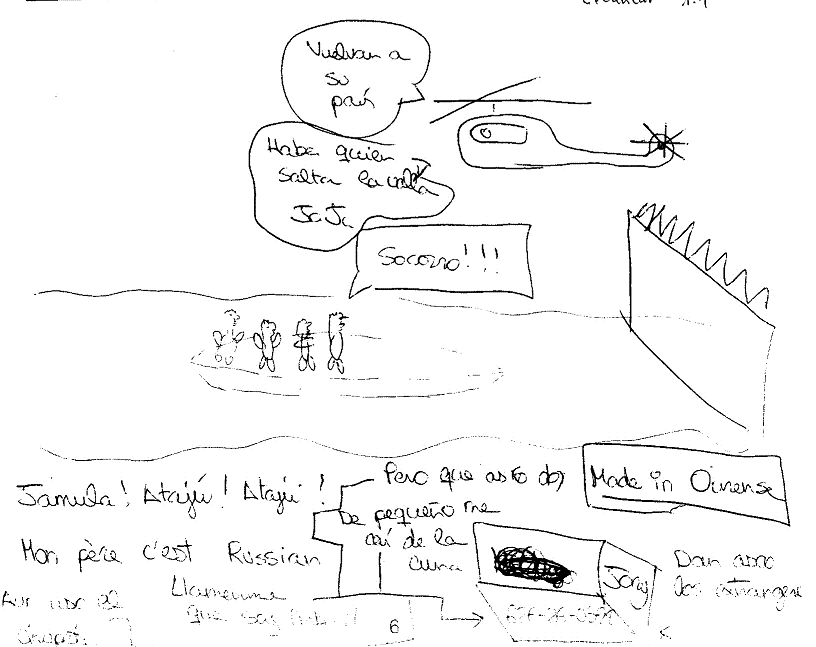 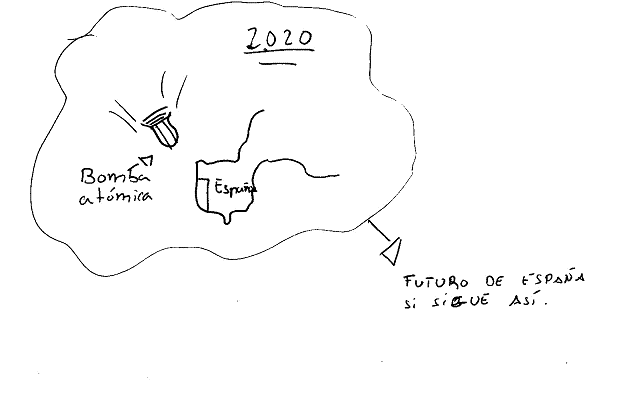 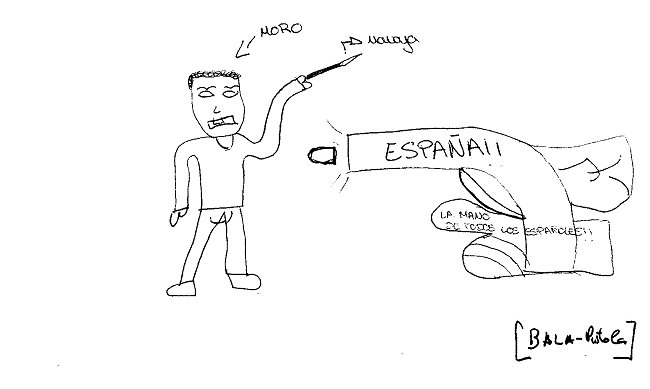 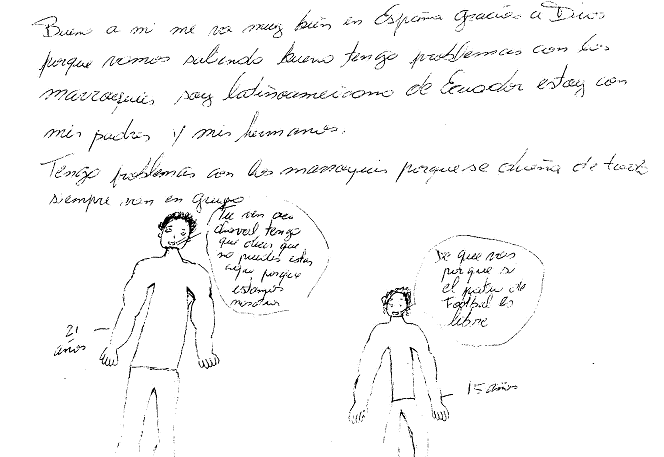 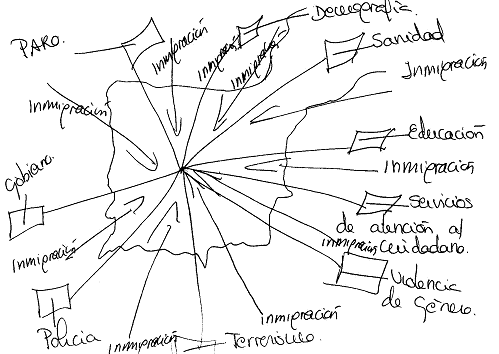 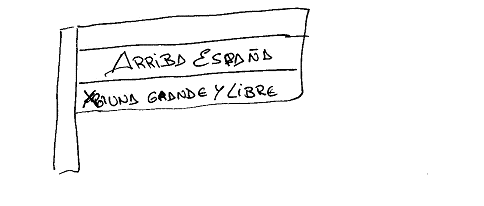 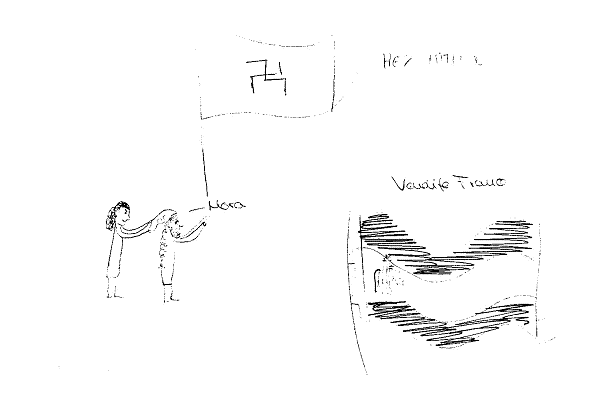 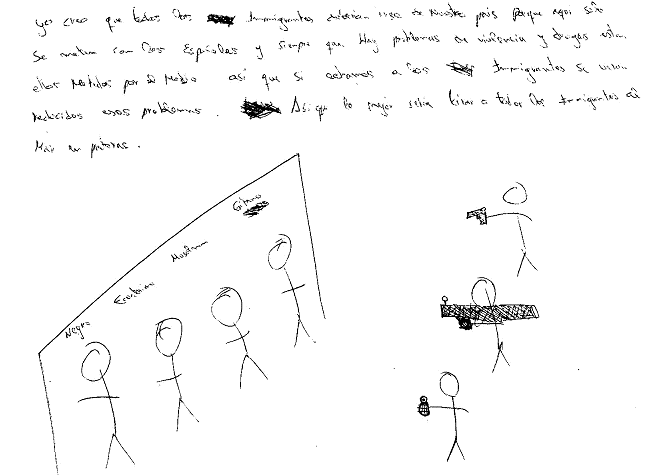 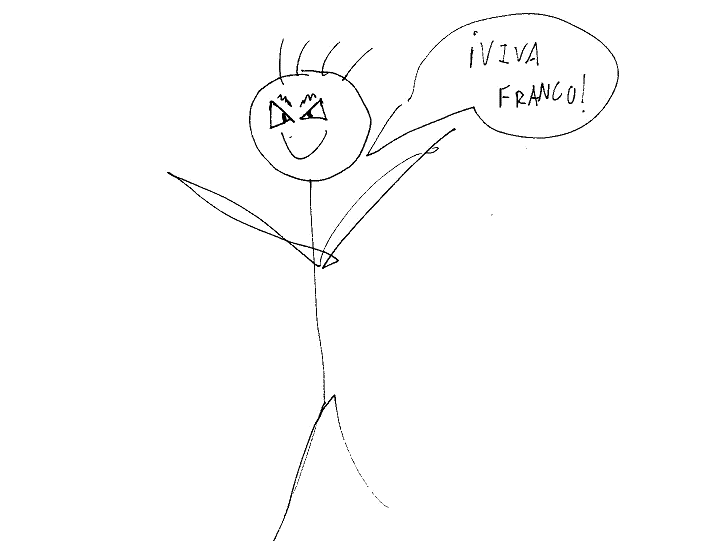 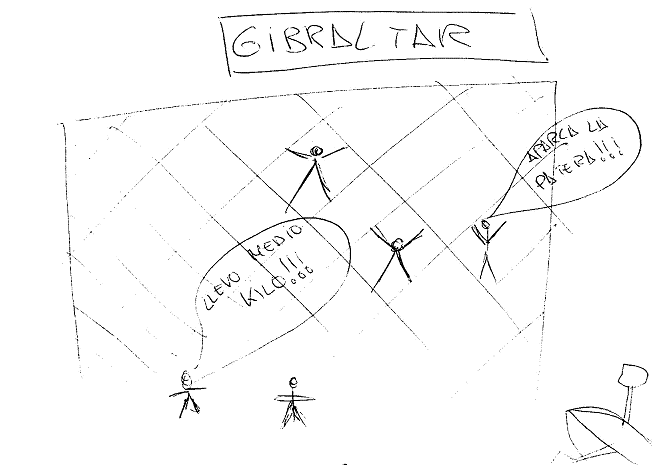 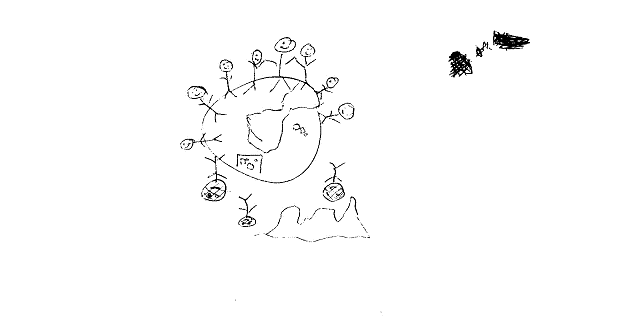 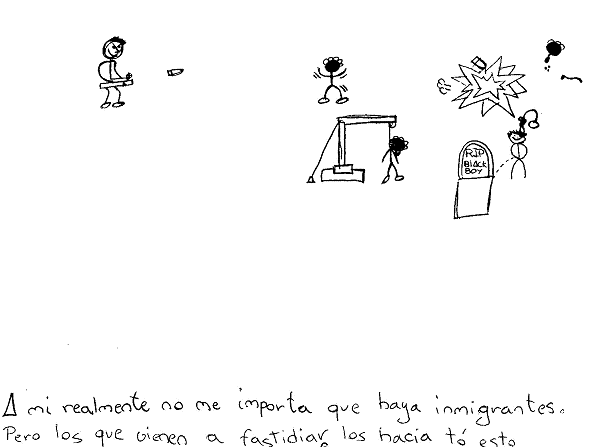 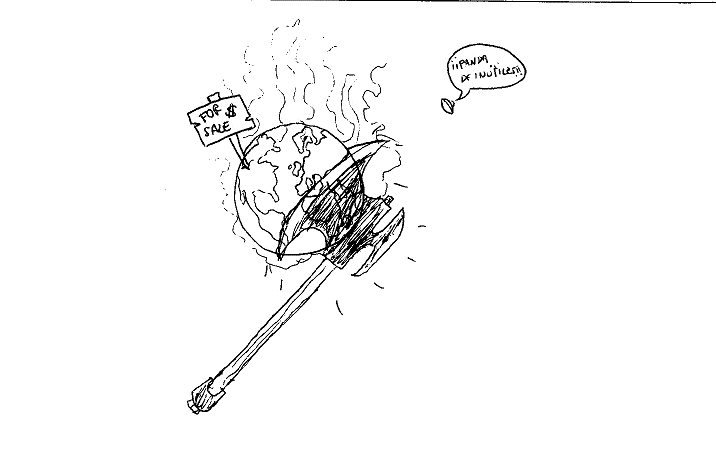 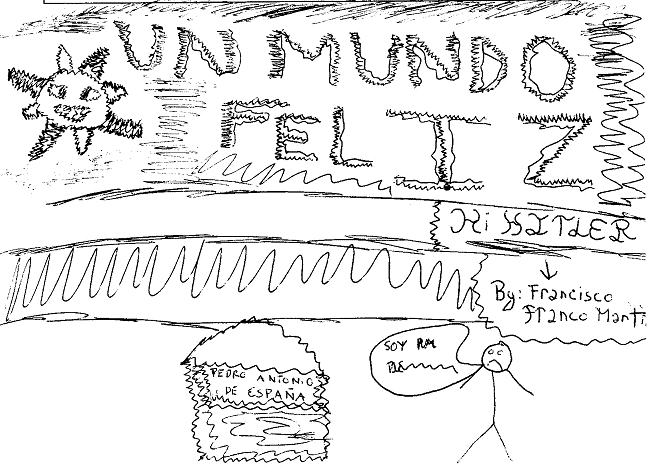 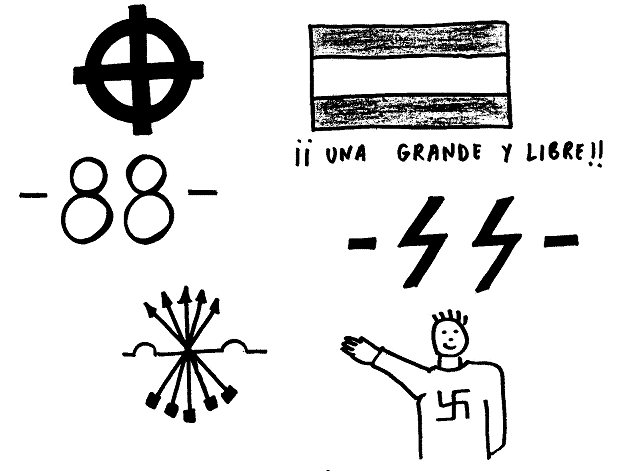 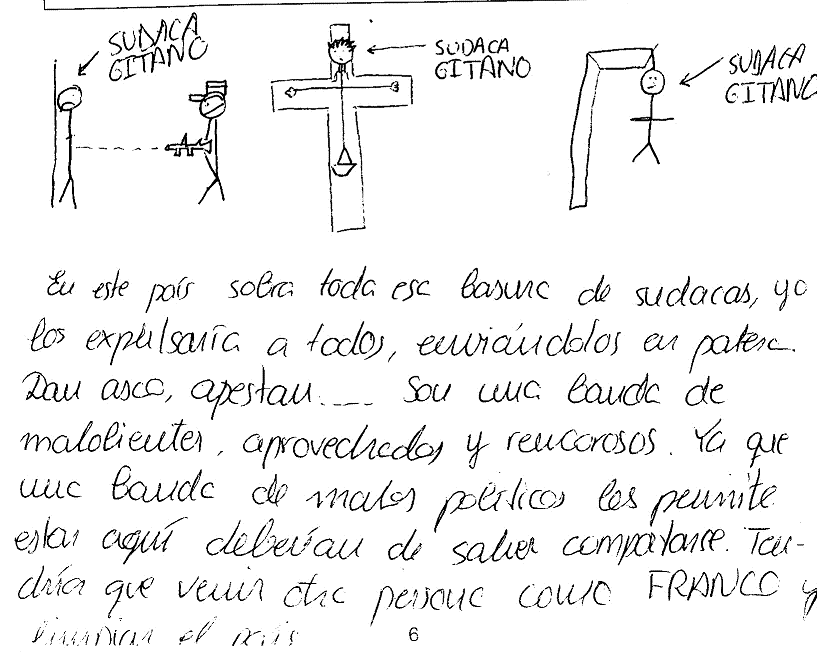 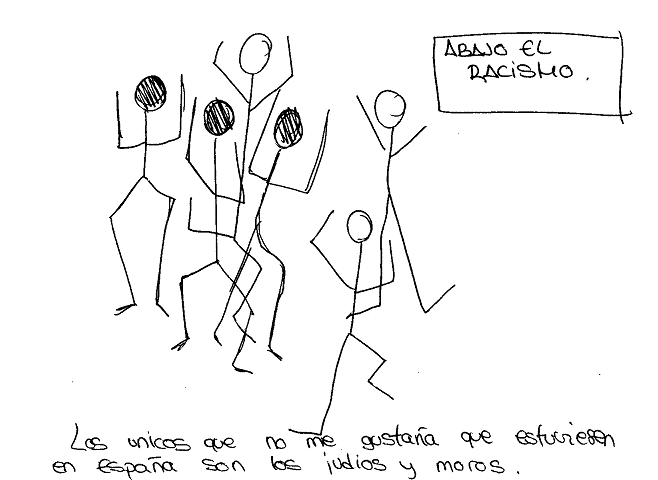 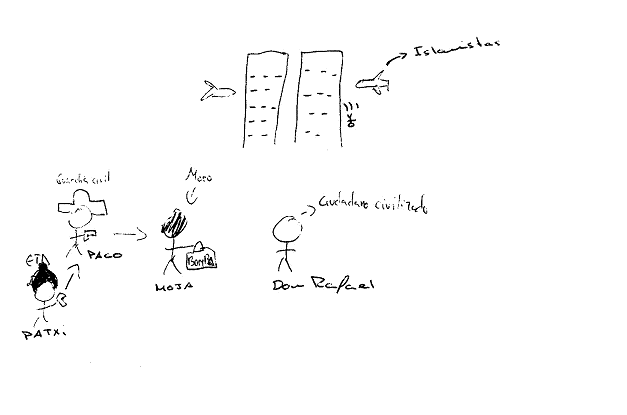 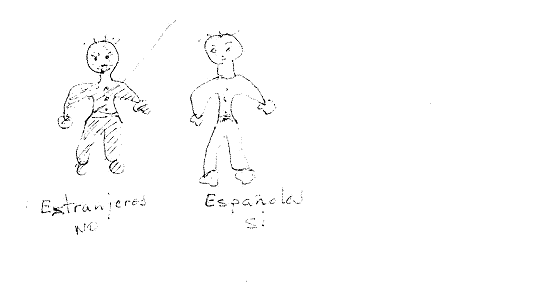 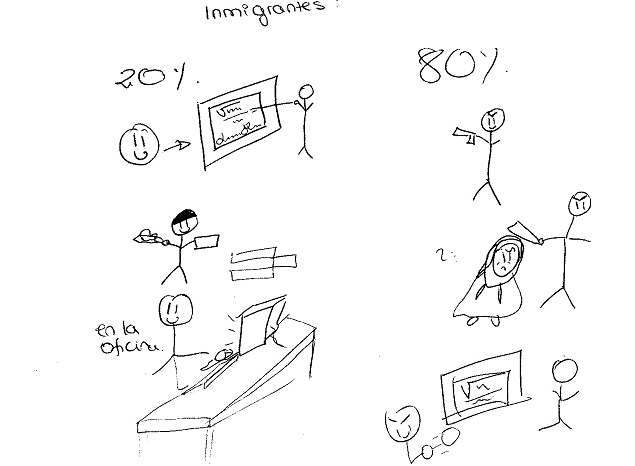 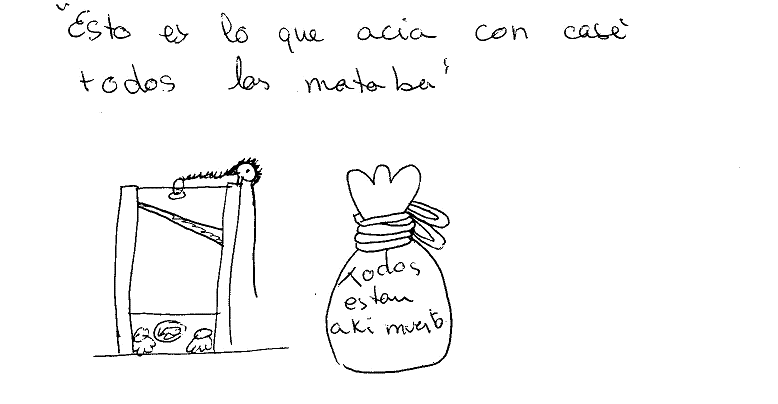 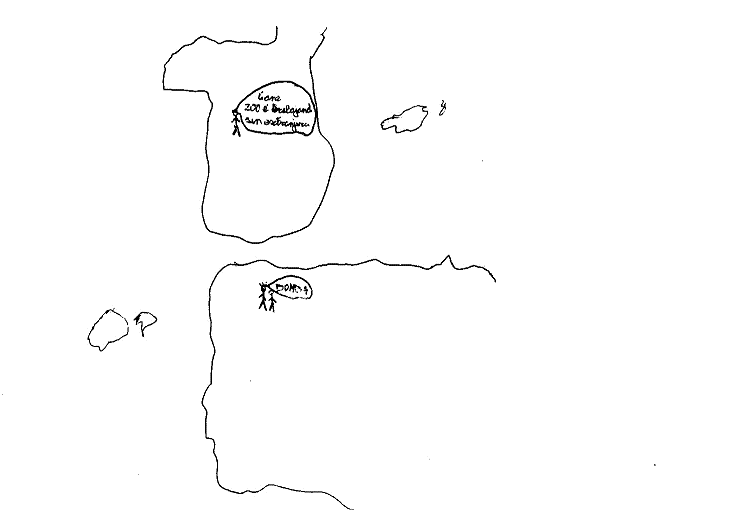 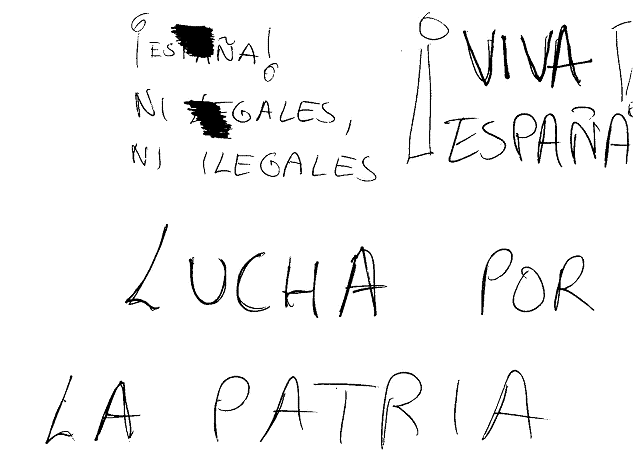 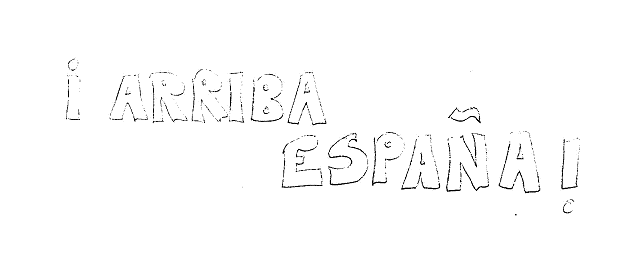 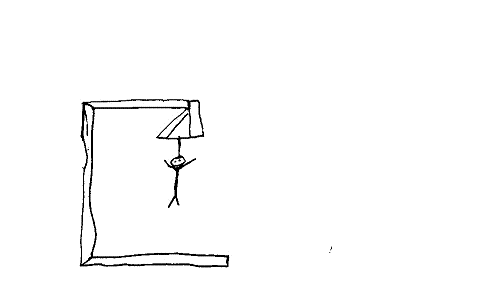 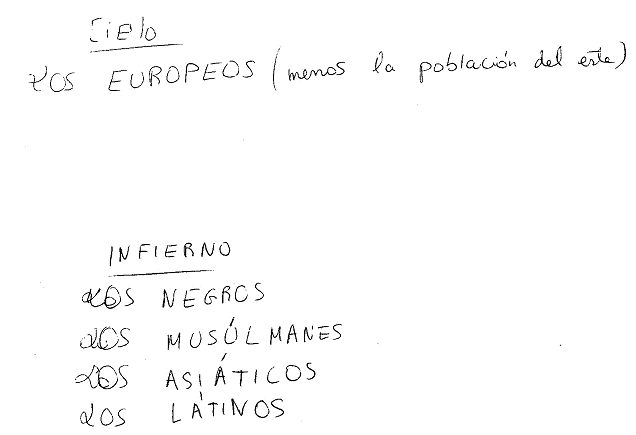 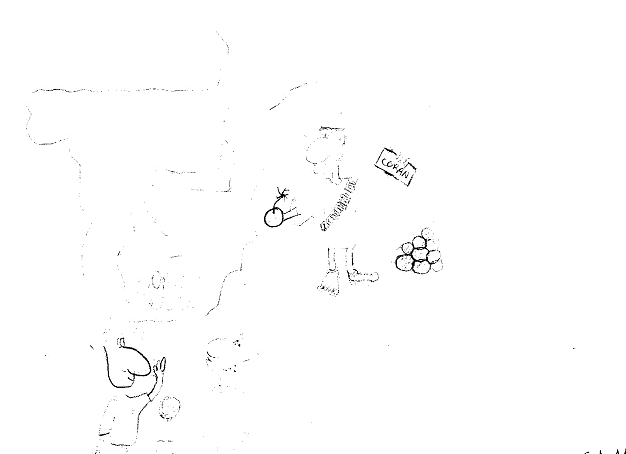 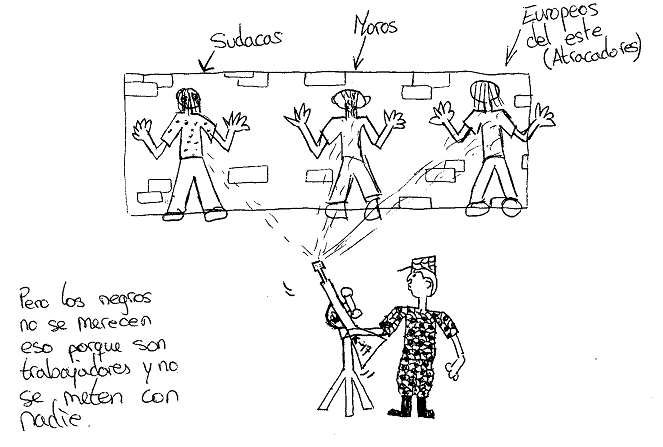 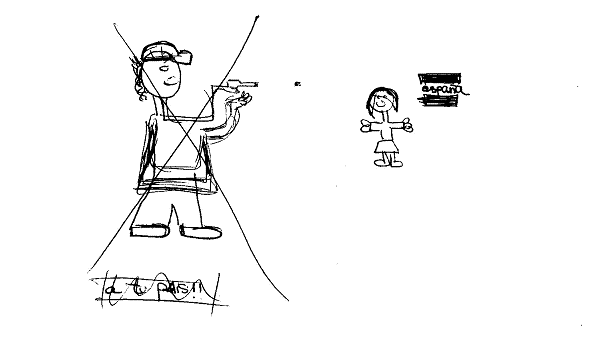 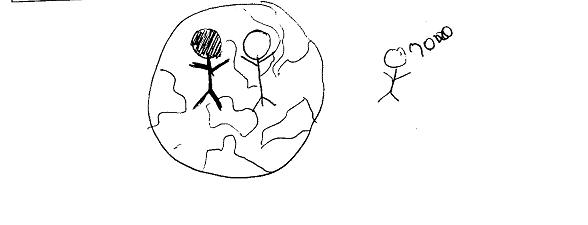 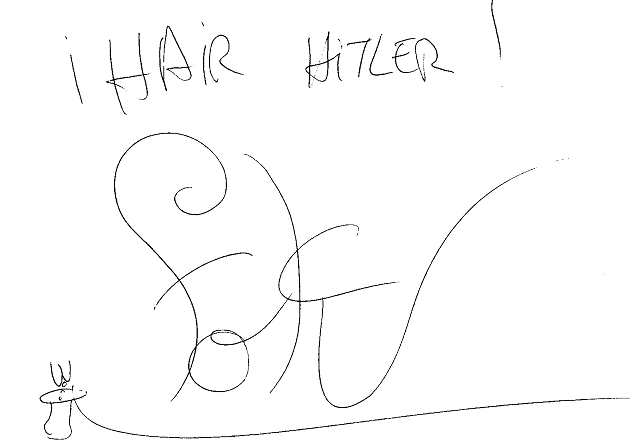 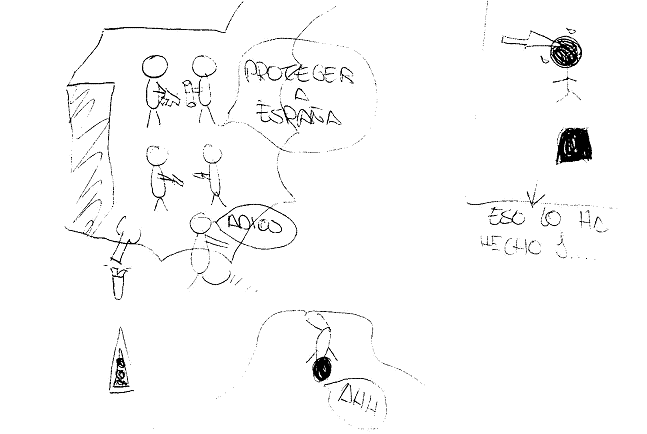 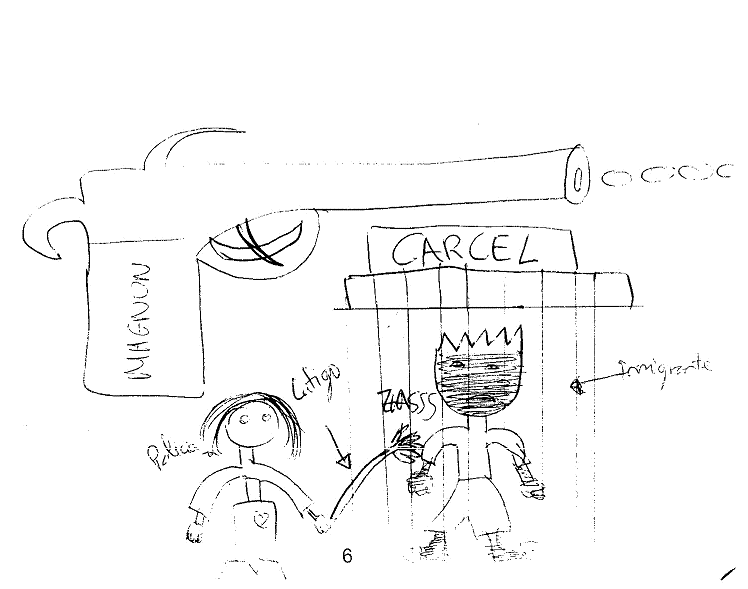 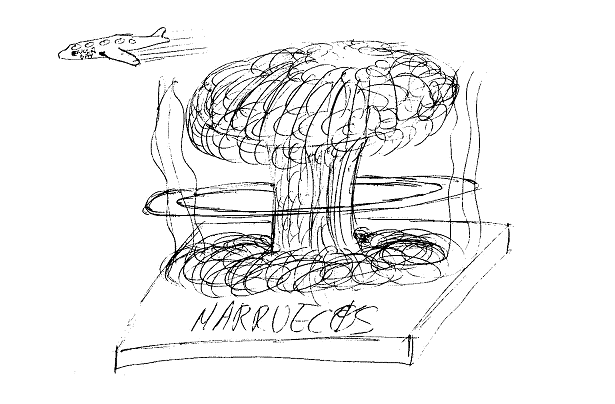 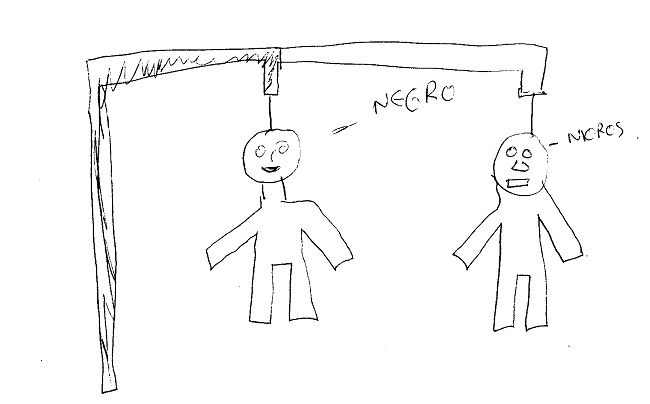 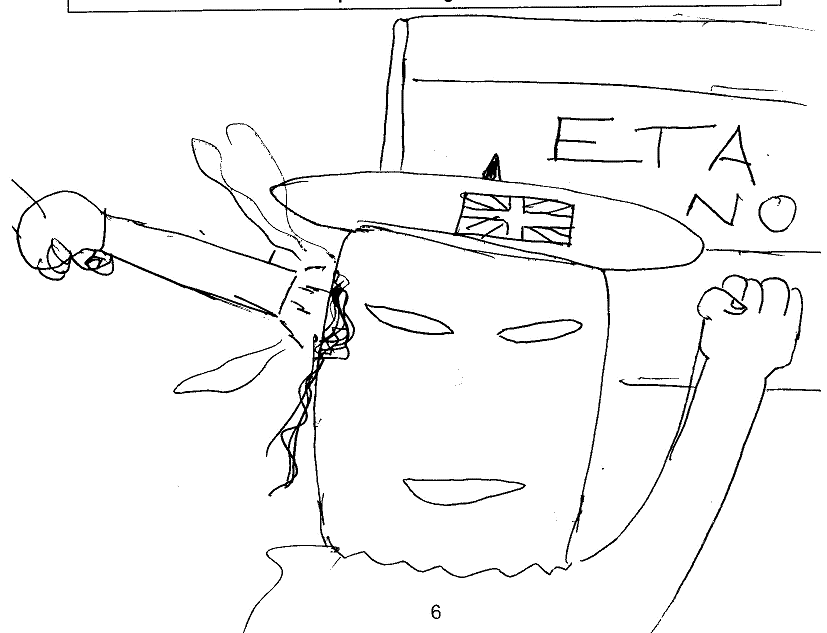 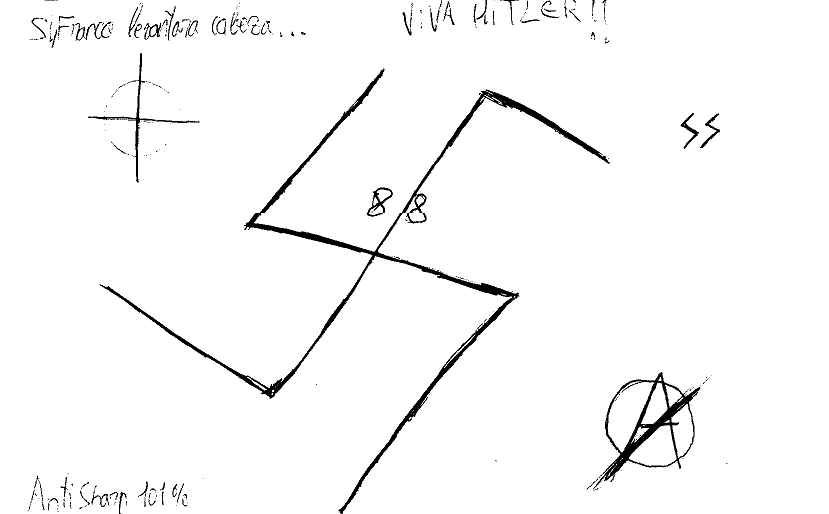 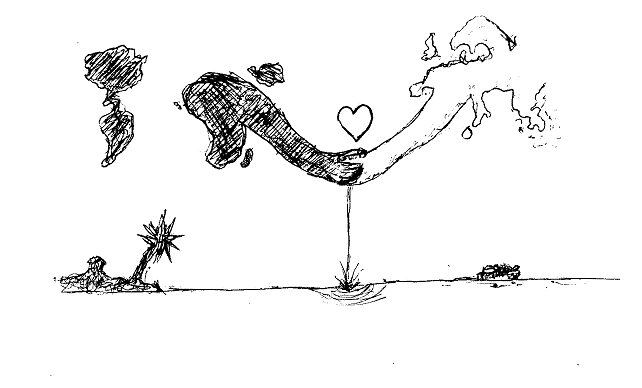 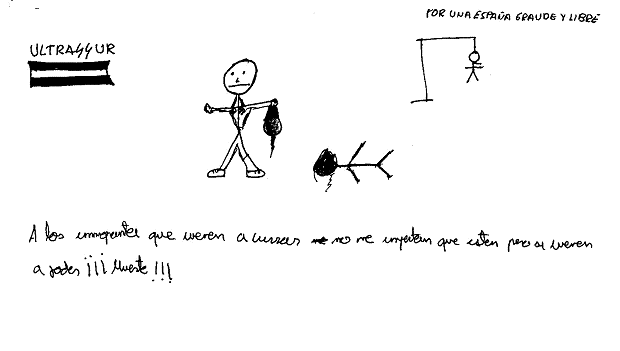 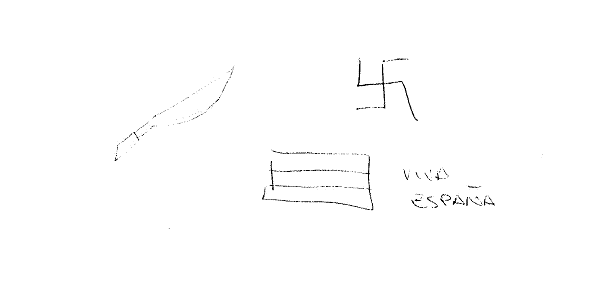 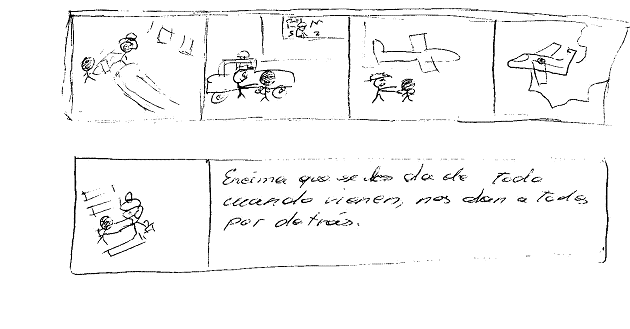 